1st Training seminar for Stakeholders and Target groups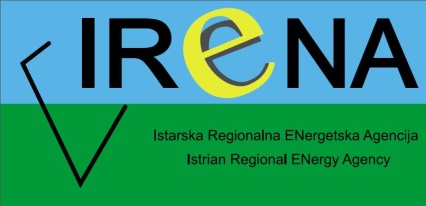 Radionica za interesne i ciljne skupine projekta TERRE10.30-10.45       Registracija sudionika                              Registration of participants10.45-11.00       Pozdravni govor                              Welcome to participants11.00-11.15   Opći pristup projekta TERRE: sudjelovanje i jačanje kapaciteta na …………………………temelju projektnih aktivnosti; održivosti ekonomskog razvoja i            …………………………očuvanje okoliša                              TERRE general approach: sustainability, Implementing participation    …………………………and capacity building in the TERRE. Project activities; Sustainability ………………………...and Ecosystem Services. Trade-off towards TERRE approach …………………………implementation11.15-11.30      Pauza                             Coffee break11.45-13.45  Simulacija ("Buy,Sell,Trade@Terre" je simulacija koja pokazuje ………………………..prednosti očuvanja ekosustava, te usluge koje on može  pružati ……………………… različitih interesnih skupinama, uključujući i dobivanje energije iz ………………………..obnovljivih izvora. Simulacija je dizajnirana za reprodukciju ………………………..ugovaranja usluga ekosustava, te želi pružiti uvid u mnoge ………………………..praktične, političke , ekonomske i moralne  probleme koji mogu ………………………..nastati u pregovorima. Simulacija želi prikazati načine donošenja ………………………..odluka i postojanje  ustupaka u cilju postizanja dogovora, te će u njoj ………………………..aktivno sudjelovati svi učesnici radionice)                             Simulation13.45-14.15      Debrifing i evaluacija                             Debriefing and Evaluation14.15-15.15      Ručak                             LunchTERRE (SEE/D/0276/4.2/X) TERritory, eneRgy & Employment, South East Europe Transnational Cooperation Programme